FİZİBİLİTE ETÜDÜ GEREKTİRMEYEN PROJE TEKLİF FORMU ŞABLONU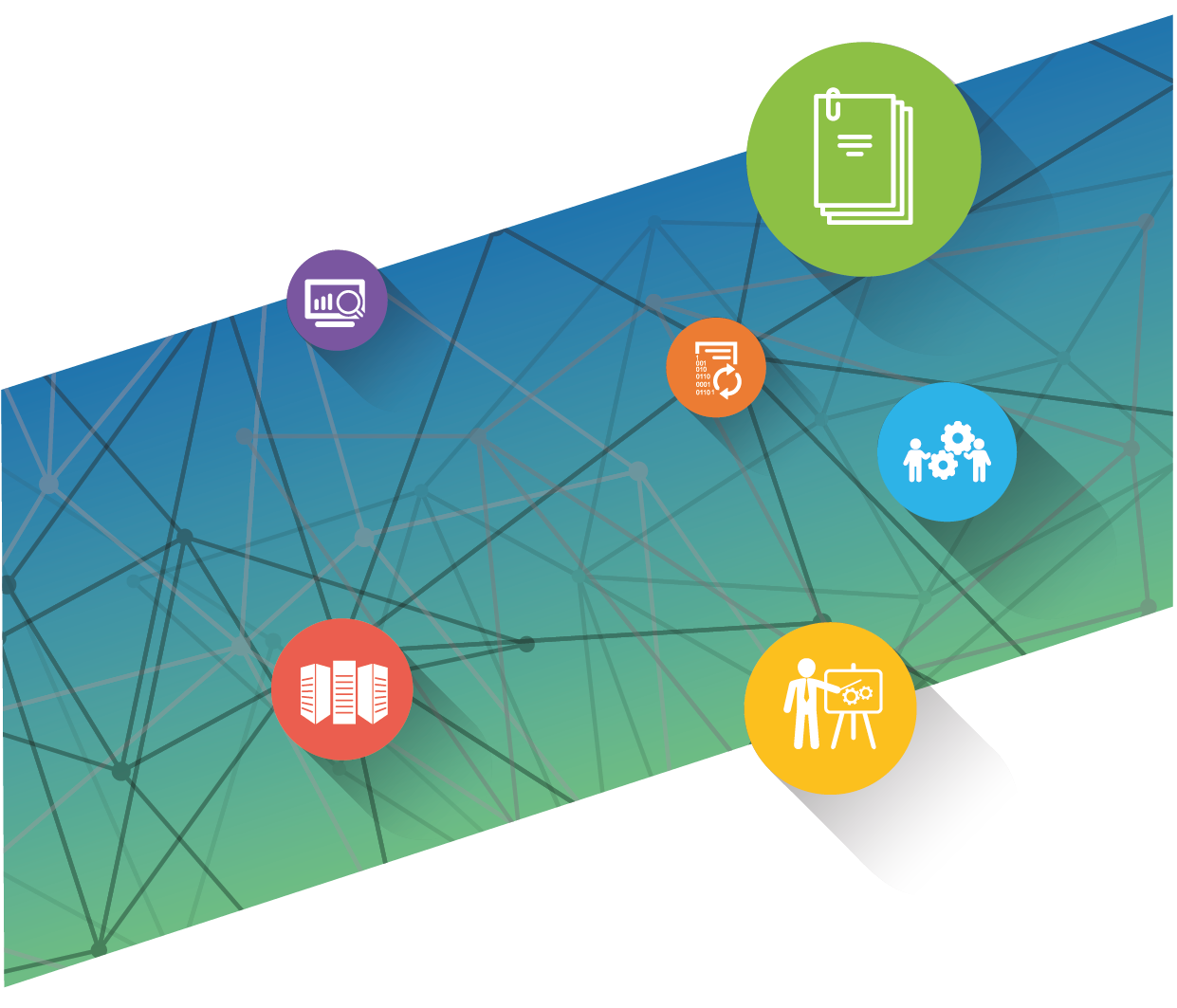 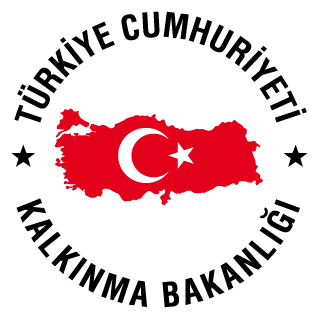 Temmuz 2017PROJE SAHİBİ KURUM/KURULUŞ ADIPROJENİN ADIGG/MM/YYYYVersiyon 0.1DOKÜMAN KONTROL VE ONAYIDeğişiklik Tarihçesi Ve HazırlayanlarProje Teklifi Kurum/Kuruluş OnaylarıİÇİNDEKİLER                                                                                                                  TABLOLAR(Dokümanda tabloya yer verildiyse buraya tablolar listesi eklenmelidir.)ŞEKİLLER(Dokümanda şekillere yer verildiyse buraya şekiller listesi eklenmelidir.)TERİMLER VE KISALTMALAR(Proje teklif formunda geçen ve tanımının yapılmasına ihtiyaç duyulan terimler proje sahibi kurum/kuruluş tarafından burada verilecektir.)BİT PROJE DOSYASI DOKÜMANLARIPROJENİN KÜNYESİProjenin AdıProje Numarası(Devam eden projeler için doldurulacaktır.)Proje Sahibi Kuruluş(Proje teklifini hazırlayan birimin, genel müdürlüğün bağlı olduğu en üst seviye kurumun da yazılması beklenmektedir. Ör : … Bakanlığı/… Başkanlığı/Birimi/Dairesi)Projenin Amacı ve GerekçesiProjenin İlgili Olduğu Sektör/Alt Sektör(Sektör/Alt Sektör listesi için Proje Teklif Formu Şablonu Rehberinde Tablo 2’ye bakınız.)Projenin Gerçekleştirileceği Yer(ler)(Projenin gerçekleştirileceği il(leri) belirtiniz.)Projenin Karakteristiği(Projenin karakteristikleri Kamu BİT Projeleri Planlama Rehberinde bölüm 2.1.3 Kamu BİT Projeleri Yatırım Türleri’nde verilen yatırım türlerinin son seviyeleri kullanılarak verilmelidir. Bir proje birden fazla iş paketinden oluşuyorsa projenin karakteristiği, iş paketleri yatırım türlerinin hepsini içerecek şekilde verilmelidir. İş paketleri yatırım türü ile ilgili bilgi bölüm 2.4.3’de verilmektedir.)Projenin Başlama Ve Bitiş TarihiToplam Proje Tutarı(Teklif edilen yıl fiyatları ile toplam tutar (NBD) belirtilecek)Yıllar İtibariyle Ödenek Teklifi(Teklif edilen yıl fiyatları ile belirtilecek.)Projenin Finansman ŞekliVarsa birden fazla finansman şekli seçilmelidir. Dış Kredi Öz Kaynak Ulusal Bütçe Hibe Diğer: ……………..Geçmiş Yıllardan Varsa Ödenek Aktarımı ÖngörüsüProjenin Üst Politika Belgeleriyle İlişkisi(Bu bölüm kurumun Strateji Daire Başkanlığı tarafından doldurulacaktır. Doldurulurken ilgili ulusal/uluslararası belgelerin ilişkili olduğu bölümler açıkça belirtilmeli ve belirtilen Bölüm/Amaç/Hedef/Politika…vb’yi nasıl ve ne şekilde desteklediği açıklanmalıdır.)Projenin Kurumun Görev, Stratejik Plan Ve Dönüşüm Stratejisiyle İlişkisiProjenin Daha Önce Gerçekleştirilen Diğer Projelerle İlişkisiPROJE ORGANİZASYON YAPISIProjeyi gerçekleştirecek organizasyon yapısı (İzleme-Değerlendirme-Yönetim-Karar Verme-Raporlama) ve projeden etkilenen paydaşlar tanımlanmalıdır. Projede görev alacak personel ve görevleri hakkında bilgi verilmeli ve organizasyon şeması eklenmelidir.Paydaş AnaliziProjenin hedeflerine ulaşmasında katılım ve destekleri önemli olan, projede doğrudan veya dolaylı olarak etkilenen veya proje çıktılarından fayda sağlayacak tüm paydaşların analizi yapılmalıdır.Organizasyon Şeması(Proje teklif aşamasında organizasyonda yer alacak isimler çoğunlukla belli olmadığı için, projeyi gerçekleştirecek rol ve kişi sayıları verilmesi gerekmektedir. Aşağıdaki tabloda olası roller verilmiş olup açıklamaları Ek-B1 rehberinde verilmiştir, projeye göre güncellenerek doldurulmalıdır. Sadece proje sahibi kuruma ait kişilerin bilgisinin girilmesi yeterlidir.) Proje Yönetimi Kabiliyeti ve TecrübesiProje Çıktısı Sistemse İşletme ModeliPROJE PLANIProje planında projenin iş modeli, proje iş takvimi (çalışma çizelgesi), iş paketleri, bunlar için öngörülen süreler ve maliyetler ile iş paketleri arasındaki bağımlılıklar verilmelidir.Projenin İş Modeli(Uygun iş modeli türünü seçiniz)Proje İş Takvimi (İş Paketi – Zaman - Maliyet Çizelgesi)Projenin başlangıç tarihi : …/…/ 20…												20… Yılı FiyatlarıylaProje İş Paketleri Detayları(Aşağıdaki tablo bütün iş paketleri için ayrı ayrı doldurulmalıdır.)MEVCUT DURUM VE İHTİYAÇ ANALİZİMevcutta Kullanılan Çözüm ve SüreçlerProjenin Ortaya Çıkış AmacıProjenin hangi amaçla ortaya çıktığını belirtmek için aşağıdaki seçimlerden uygun olanlar işaretlenmelidir. Birden çok seçim yapılabilir. Sıradaki iki soru için; “1” seçilirse bölüm ‎2.5.3‘nin, “2” seçilirse bölüm ‎2.5.4’ün doldurulması beklenmektedir.  1. Mevcut problemlerin çözümü  2. Yenilikçi yaklaşımları uygulamakMevcutta Varolan ve Çözülmesi Hedeflenen Problemler(Problem olmayan alanlar için açıklama bölümüne “-“ koymanız gerekmektedir.)Proje ile Elde Edilecek FırsatlarProje ile Ulaşılacak HedeflerProjenin Hedeflerine Ulaşmasıyla Elde Edilecek Genel FaydalarProjenin Çıktılarından Fayda Sağlayacak Paydaşlar ve Sağlanacak Faydalarİlgili paydaşlar için seçim alanı işaretlenmeli ve sağlayacakları faydalar hakkında detaylı bilgi verilmelidir. Proje Kapsamı Projenin sınırlarını çizmek adına üst seviyede kapsam içi ve kapsam dışı unsurlar net olarak verilmelidir. Bu amaçla aşağıdaki hususlar açıkça belirtilmelidir.Proje kapsamına dahil olanlar:Proje kapsamına dahil olmayanlar:Benzer İhtiyaçlara Sahip Kurum/Kuruluş Araştırması (BİT yatırım ihtiyacının kapsamı belirlendikten sonra benzer ihtiyaca sahip farklı kurumlar olup olmadığı, varsa benzer yatırımların daha önce yapılıp yapılmadığı,  yapılmışsa mevcut deneyimler, sonuçlar ve olası işbirlikleri değerlendirilerek sonuçları paylaşılmalıdır.)Benzer İhtiyaçlara Sahip Başka Kurum/Kuruluşlar  Konu ile ilgili araştırma yapılmadı  Araştırma yapıldı ancak benzer ihtiyaca sahip veya benzer çalışmaları yapmış başka kurum/kuruluş bulunamadı  Araştırma yapıldı ve benzer ihtiyaçlara sahip veya çalışma yapmış kurum/kuruluşlar mevcut (isimleri verilmelidir): ……………………………………………………………………………………Kurum/Kuruluş İncelemesi Sonuçları(Benzer ihtiyaçlara sahip, konu ile ilgili çalışma yapmış veya yapacak olan kuruluşlar varsa yapılan analiz sonuçları paylaşılmalıdır. Mevcut çalışmalar kullanılabilecekse hangi şartlarla kullanılabileceği, kullanılamayacaksa nedenleri verilmelidir.)ÇÖZÜM PLANLAMAÇözümlerin, Gereksinimlerin ve Yeni Süreç Modelinin BelirlenmesiAlternatif Çözümlerin DeğerlendirilmesiHazır yazılımlar, kurum içi geliştirme veya yazılım geliştirme hizmet alımı, donanımın satın alınması veya kiralanması… vb. gibi alternatif çözümler değerlendirildi mi? Hayır Evet, tek çözüm alternatifi var. Evet, birden fazla çözüm alternatifi var.(Bu seçim işaretlendiyse alternatif çözümler aşağıda verilmelidir.)Alternatif Çözüm 1:Alternatif Çözüm 2:Alternatif Çözüm 3:Değerlendirilen Alternatif Çözümler, Avantajları ve Dezavantajları(Aşağıdaki tablo birden fazla alternatif çözüm varsa her biri için, eğer tek çözüm alternatifi varsa sadece onun için doldurulmalıdır.)Yeni Çözümün TanımlanmasıYeni Çözümde Ele Alınacak GereksinimlerYeni Çözümün Üst Seviye Tasarımının TanımlanmasıBu bölümde çözüme ilişkin aşağıdaki hususlar detaylandırılmalıdır:SüreçlerDonanımYazılımVeri YapısıSistem MimarisiAğ AltyapısıGüvenlikEntegrasyonMigrasyon DiğerYeni Çözümün Devam Eden Diğer Projelerle İlişkisi/BağımlılıklarıPROJE MALİYET BİLEŞENLERİ DETAYLARIProjenin Bileşenleri ve Toplam MaliyetlerProjenin Donanım Bileşenleri ve Toplam Maliyetler( “Temel teknik özellikler” alanına fiyatı etkileyecek olan temel teknik özelliklerin bilgisi girilmelidir.) (…. Yılı Fiyatlarıyla)Projenin Donanım İhtiyacı Kurumun Mevcut BİT Envanteriyle Karşılanabilir mi?(Bu bölümün Bilgi İşlem Birimi tarafından doldurulması gerekmektedir.) Evet Hayır : (Açıklama yazılmalıdır)……………………..Projenin Güvenlik Sistem Bileşenleri ve Toplam Maliyetler( “Temel teknik özellikler” alanına fiyatı etkileyecek olan temel teknik özelliklerin bilgisi girilmelidir.) (…. Yılı Fiyatlarıyla)Projenin Ağ Altyapısı Bileşenleri ve Toplam Maliyetler( “Temel teknik özellikler” alanına fiyatı etkileyecek olan temel teknik özelliklerin bilgisi girilmelidir.) (…. Yılı Fiyatlarıyla)Projenin Yazılım Bileşenleri ve Toplam Maliyetler(Hazır yazılımlar ve uygulama yazılım geliştirme yoluyla temin edilen yazılımlar için ayrı ayrı maliyetler verilmelidir.)Projenin Hazır Yazılım Bileşenleri Toplam Maliyetleri (…. Yılı Fiyatlarıyla)Projenin Uygulama Yazılımı Geliştirme Bileşeni Toplam MaliyetiProjenin Eğitim Bileşenleri ve Toplam Maliyetler (…. Yılı Fiyatlarıyla)Projenin Veri İhtiyacı ve Sayısallaştırma Bileşenleri ve Toplam MaliyetlerVeri ihtiyacı-sayısallaştırma kalemi için aşağıda verilen Veri İhtiyacı-Sayısallaştırma tablosu hazırlanacaktır.(…. Yılı Fiyatlarıyla)Projede Kurulması Planlanan veya Projenin Tamamlayacağı Mevcut Sistemin Teknik - Ekonomik ÖmrüProje bileşenlerinin her birinin teknik-ekonomik ömürleri verilmelidir.Projede Alınması Planlanan Danışmanlık HizmetleriBu bölümde hangi amaçla danışmanlık hizmeti alındığı belirtilecektir. Gerekli bilgiler için “EK B1 Proje Teklif Formu Şablonu Rehberi’ne” bakılmalıdır.PROJENİN RİSK ANALİZİDuyarlılık AnaliziGerçekleştirilen duyarlılık analizlerine ilişkin karar ağaçları verilmelidir.PERFORMANS DEĞERLENDİRME ÖLÇÜTLERİEKLER(Verilmesi gereken ek bilgi ve dokümanlar varsa buraya eklenmelidir)EK-1:Rev. NoYayın TarihiYayın NedeniHazırlayan(lar)0.1GöreviProjedeki RolüAdı SoyadıTarihİmzaHizmet Birimi Onayı.../.../20..Strateji Birimi Onayı.../.../20..Bilgi İşlem Birimi Onayı.../.../20..Kurum/Kuruluş Yetkilisi Onayı.../.../20..Terim/KısaltmaTanımYılÖdenek Teklifi (Bin TL)Finansman Şekli20162017…YılAktarılacak Ödenek (Bin TL)Finansman Şekli20142015…Onuncu Kalkınma PlanıOnuncu Kalkınma Planıİlişkili Olduğu Bölüm, Amaç, Hedef, Politika… vb.Projenin Ne Şekilde Desteklediği?Yıllık ProgramYıllık Programİlişkili Olduğu Bölüm, Amaç, Hedef, Politika…vb.Projenin Ne Şekilde Desteklediği?Orta Vadeli Program 2015-2017Orta Vadeli Program 2015-2017İlişkili Olduğu Bölüm, Amaç, Hedef, Politika… vb.Projenin Ne Şekilde Desteklediği?Bilgi Toplumu Stratejisi 2015-2018Bilgi Toplumu Stratejisi 2015-2018İlişkili Olduğu Bölüm, Amaç, Hedef, Politika… vb.Projenin Ne Şekilde Desteklediği?Ulusal e-Devlet Stratejisi ve Eylem Planı 2016-2019Ulusal e-Devlet Stratejisi ve Eylem Planı 2016-2019İlişkili Olduğu Bölüm, Amaç, Hedef, Politika… vb.Projenin Ne Şekilde Desteklediği?Diğer Ulusal/Uluslararası Plan, Program ve BelgelerDiğer Ulusal/Uluslararası Plan, Program ve BelgelerDiğer Ulusal/Uluslararası Plan, Program ve BelgelerPlan/Program/Belgeİlişkili Olduğu BölümProjenin Ne Şekilde Desteklediği?İlişkili Görev/Program/BelgeProjenin Ne Şekilde Desteklediği?Proje Sahibi KurumVarsa Proje NumarasıProje AdıProjenin, Teklif Edilen Proje ile İlişkisi#Paydaş Grubu(EK-B1’deki rehberde paydaş grupları örnekleri verilmiştir.)Paydaş Grubunun BeklentileriPaydaş Grubunun Projeye Etkisi (Yüksek/Orta/Düşük)Paydaş Grubunun Projeden Etkilenme Durumu (Yüksek/Orta/Düşük)Rol/SorumlulukBirimBirimAd - SoyadTelefonE-postaÜst YönetimProjenin Teknik SahibiProjenin İş Sahibi…Projeyi Gerçekleştirecek Roller / Kişi SayısıProjeyi Gerçekleştirecek Roller / Kişi SayısıProjeyi Gerçekleştirecek Roller / Kişi SayısıProjeyi Gerçekleştirecek Roller / Kişi SayısıProjeyi Gerçekleştirecek Roller / Kişi SayısıProjeyi Gerçekleştirecek Roller / Kişi SayısıDestek Birimler	Destek Birimler	Kişi SayısıKişi SayısıKişi SayısıKişi Sayısıİş Analiziİş AnaliziVeri YönetimiVeri YönetimiUygulama YönetimiUygulama Yönetimi……Proje EkibiProje EkibiKişi SayısıKişi SayısıKişi SayısıKişi SayısıProje YöneticisiProje YöneticisiKullanıcılarKullanıcılarSatınalma/Sözleşme YönetimiSatınalma/Sözleşme YönetimiOperasyon/İşletim SorumlusuOperasyon/İşletim SorumlusuTeknik Proje Yöneticisi/Ekip LideriTeknik Proje Yöneticisi/Ekip LideriTeknik Proje Ekibi (iş analisti, teknik analist, yazılım uzmanı, yazılım mimarı, kalite güvence sorumlusu, test ekibi, danışman... vb.)Teknik Proje Ekibi (iş analisti, teknik analist, yazılım uzmanı, yazılım mimarı, kalite güvence sorumlusu, test ekibi, danışman... vb.)Seçimİş Modeli TürüKurumun kendi kaynakları ile gerçekleştirmeHizmet alımı ile gerçekleştirmeKurumun kendi kaynakları + hizmet alımı ile gerçekleştirmeİş Paketi No/AdıI. YılI. YılI. YılI. YılI. YılI. YılI. YılI. YılI. YılI. YılI. YılI. YılII. YılII. YılII. YılII. YılII. YılII. YılII. YılII. YılII. YılII. YılII. YılII. YılIII. YılMaliyet(Bin TL)İş Paketi No/Adı1-3. ay1-3. ay1-3. ay4-6. ay4-6. ay4-6. ay7-9. ay7-9. ay7-9. ay10-12. ay10-12. ay10-12. ay13-15. ay13-15. ay13-15. ay16-18. ay16-18. ay16-18. ay19-21. ay19-21. ay19-21. ay22-24. ay22-24. ay22-24. ay…Maliyet(Bin TL)1.1.1. 1.2.2.3.4.5.Toplam TutarToplam TutarToplam TutarToplam TutarToplam TutarToplam TutarToplam TutarToplam TutarToplam TutarToplam TutarToplam TutarToplam TutarToplam TutarToplam TutarToplam TutarToplam TutarToplam TutarToplam TutarToplam TutarToplam TutarToplam TutarToplam TutarToplam TutarToplam TutarToplam TutarToplam Tutarİş Paketi No/Adı(Proje iş takviminde belirtilen no’dur)İş Paketi Yatırım Türü(İş paketi maliyet  bileşenlerini oluşturan yatırım türleri verilmelidir.)(ör: Yazılım Geliştirme, Arşiv Sayısallaştırma)Başlangıç-Bitiş Tarihi(ay yıl – ay yıl olarak veriniz)İş Paketi Faaliyetleri:İş Paketi Faaliyetleri:İş Paketi Çıktıları:İş Paketi Çıktıları:İş Paketi Başarı Kriterleri:İş Paketi Başarı Kriterleri:Elde Edilen Çıktıların Diğer İş Paketleriyle İlişkisi:Elde Edilen Çıktıların Diğer İş Paketleriyle İlişkisi:İş Paketi Maliyet Bileşenleri (…. Yılı Fiyatlarıyla):İş Paketi Maliyet Bileşenleri (…. Yılı Fiyatlarıyla):#Problem AlanıAçıklamaMevzuat problemleriSüreçsel problemlerTeknolojiden kaynaklı problemlerVeri ile ilgili problemlerEntegrasyon problemleriKullanılabilirlik ile ilgili problemlerOperasyon ve bakım problemleriGüvenlikle ilgili problemlerDiğer boyutlarSeçimPaydaşSağlanacak FaydalarSağlanacak FaydalarSeçimPaydaşFayda TürüAçıklama1.Projeyi gerçekleştiren kurum1.Finansal Fayda1.Projeyi gerçekleştiren kurum1.Finansal Fayda2.Üretkenlik / Verimlilik1.Projeyi gerçekleştiren kurum1.Finansal Fayda3.Zaman1.Projeyi gerçekleştiren kurum1.Finansal Fayda4.Güvenlik / Gizlilik1.Projeyi gerçekleştiren kurum1.Finansal Fayda5.Kalite1.Projeyi gerçekleştiren kurum1.Finansal Fayda6.Diğer2.Diğer kamu kurumları1.Finansal Fayda2.Diğer kamu kurumları1.Finansal Fayda2.Üretkenlik / Verimlilik2.Diğer kamu kurumları1.Finansal Fayda3.Zaman2.Diğer kamu kurumları1.Finansal Fayda4.Güvenlik / Gizlilik2.Diğer kamu kurumları1.Finansal Fayda5.Kalite2.Diğer kamu kurumları1.Finansal Fayda6.Diğer3.Özel sektör1.Finansal Fayda3.Özel sektör1.Finansal Fayda2.Üretkenlik / Verimlilik3.Özel sektör1.Finansal Fayda3.Zaman3.Özel sektör1.Finansal Fayda4.Güvenlik / Gizlilik3.Özel sektör1.Finansal Fayda5.Kalite3.Özel sektör1.Finansal Fayda6.Diğer4.Vatandaş1.Finansal Fayda4.Vatandaş1.Finansal Fayda2.Üretkenlik / Verimlilik4.Vatandaş1.Finansal Fayda3.Zaman4.Vatandaş1.Finansal Fayda4.Güvenlik / Gizlilik4.Vatandaş1.Finansal Fayda5.Kalite4.Vatandaş1.Finansal Fayda6.Diğer5.Sivil Toplum Kuruluşları1.Finansal Fayda5.Sivil Toplum Kuruluşları1.Finansal Fayda2.Üretkenlik / Verimlilik5.Sivil Toplum Kuruluşları1.Finansal Fayda3.Zaman5.Sivil Toplum Kuruluşları1.Finansal Fayda4.Güvenlik / Gizlilik5.Sivil Toplum Kuruluşları1.Finansal Fayda5.Kalite5.Sivil Toplum Kuruluşları1.Finansal Fayda6.Diğer6.Diğer1.Finansal Fayda6.Diğer1.Finansal Fayda2.Üretkenlik / Verimlilik6.Diğer1.Finansal Fayda3.Zaman6.Diğer1.Finansal Fayda4.Güvenlik / Gizlilik6.Diğer1.Finansal Fayda5.Kalite6.Diğer1.Finansal Fayda6.DiğerKriterlerAlternatif Çözüm 1Alternatif Çözüm 2Alternatif Çözüm 3TanımıToplam Maliyet Proje Maliyetleriİşletme ve Bakım MaliyetleriProje SüresiKullanım ÖmrüAvantajlarıDezavantajlarıGerçekleştirilmesi Sırasındaki Riskler/Önündeki EngellerGerçekleştirildikten Sonra Ortaya Çıkabilecek RisklerDeğerlendirme(Çözüm alternatifleri için tercih sırası verilmelidir.)BileşenToplam TutarDanışmanlık Hizmeti DonanımAğ AltyapısıGüvenlik Yazılımı-DonanımıHazır YazılımYazılım GeliştirmeEğitim GiderleriVeri İhtiyacı – SayısallaştırmaDiğerToplam Proje Tutarı (Bin TL)Donanım TürüTemel Teknik ÖzelliklerKullanım AmacıAdediİlgili Olduğu İş Paketi NoBirim Fiyatı(TL)Toplam(Bin TL)Toplam TutarToplam TutarToplam TutarToplam TutarToplam TutarToplam TutarGüvenlik Yazılımı-DonanımıTemel Teknik ÖzelliklerKullanım AmacıAdediİlgili Olduğu İş Paketi NoBirim Fiyatı(TL)Toplam(Bin TL)Toplam TutarToplam TutarToplam TutarToplam TutarToplam TutarToplam TutarAğ Ekipmanı ve KablolamaTemel Teknik ÖzelliklerKullanım AmacıAdediİlgili Olduğu İş Paketi NoBirim Fiyatı(TL)Toplam(Bin TL)Toplam TutarToplam TutarToplam TutarToplam TutarToplam TutarToplam TutarYazılım TürüYazılım AdıÖmür Boyu Lisans mı? (E/H)Ömür Boyu Lisans Değilse Lisansın Bitiş Tarihi?Kullanım AmacıAdediİlgili Olduğu İş Paketi NoBirim Fiyatı(TL)Toplam(Bin TL)Toplam TutarToplam TutarToplam TutarToplam TutarToplam TutarToplam TutarToplam TutarToplam Tutarİlgili Olduğu İş Paketi Noİlgili Olduğu İş Paketi Noİlgili Olduğu İş Paketi Noİlgili Olduğu İş Paketi Noİlgili Olduğu İş Paketi Noİlgili Olduğu İş Paketi NoAşamaI. YılI. YılI. YılI. YılI. YılI. YılI. YılI. YılI. YılI. YılI. YılI. YılII. YılII. YılII. YılII. YılII. YılII. YılII. YılII. YılII. YılII. YılII. YılII. YılIII. Yıl (…. Yılı Fiyatlarıyla)Toplam (Bin TL)Aşama1-3. ay1-3. ay1-3. ay4-6. ay4-6. ay4-6. ay7-9. ay7-9. ay7-9. ay10-12. ay10-12. ay10-12. ay13-15. ay13-15. ay13-15. ay16-18. ay16-18. ay16-18. ay19-21. ay19-21. ay19-21. ay22-24. ay22-24. ay22-24. ay… (…. Yılı Fiyatlarıyla)Toplam (Bin TL)1. Analiz2. Tasarım3. Kodlama4. Test5. Kurulum-Entegrasyon6. Bakım ve GüncellemeToplam TutarToplam TutarToplam TutarToplam TutarToplam TutarToplam TutarToplam TutarToplam TutarToplam TutarToplam TutarToplam TutarToplam TutarToplam TutarToplam TutarToplam TutarToplam TutarToplam TutarToplam TutarToplam TutarToplam TutarToplam TutarToplam TutarToplam TutarToplam TutarToplam TutarToplam TutarEğitim TürüİçeriğiBeklenen Fayda - AmacıKişi Sayısıİlgili Olduğu İş Paketi NoSaat Birim Fiyatı (TL)Toplam(Bin TL)Toplam TutarToplam TutarToplam TutarToplam TutarToplam TutarToplam TutarVeri İhtiyacı /SayısallaştırmaTürüAmacıHacmi/Sayısıİlgili Olduğu İş Paketi NoBirim Fiyatı (TL)Toplam(Bin TL)Toplam TutarToplam TutarToplam TutarToplam TutarToplam TutarToplam TutarProje BileşeniTeknik-Ekonomik ÖmürYazılımDonanımTeknolojiNoİdari RisklerOlasılığı (1/3/5)Etkisi (1/3/5)Risk Değeri (Olasılık x Etki)Riski Yönetme Metodolojisi (Kaçınma/Kontrol/İzleme/Kabul Etme/Transfer)Risk Yönetme Metodolojisi Kapsamında Alınacak Aksiyon123NoHukuki RisklerOlasılığı (1/3/5)Etkisi (1/3/5)Risk Değeri (Olasılık x Etki)Riski Yönetme Metodolojisi (Kaçınma/Kontrol/İzleme/Kabul Etme/Transfer)Risk Yönetme Metodolojisi Kapsamında Alınacak Aksiyon123NoTeknik RisklerOlasılığı (1/3/5)Etkisi (1/3/5)Risk Değeri (Olasılık x Etki)Riski Yönetme Metodolojisi (Kaçınma/Kontrol/İzleme/Kabul Etme/Transfer)Risk Yönetme Metodolojisi Kapsamında Alınacak Aksiyon123NoMali RisklerOlasılığı (1/3/5)Etkisi (1/3/5)Risk Değeri (Olasılık x Etki)Riski Yönetme Metodolojisi (Kaçınma/Kontrol/İzleme/Kabul Etme/Transfer)Risk Yönetme Metodolojisi Kapsamında Alınacak Aksiyon123SıraPerformans ÖlçütüBirimÖlçüm KriteriÖlçüm AracıBaşlangıç DeğeriHedef Değer12345678..